	проект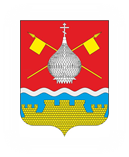 РОССИЙСКАЯ ФЕДЕРАЦИЯРОСТОВСКАЯ ОБЛАСТЬАДМИНИСТРАЦИЯ КРАСНОЯРСКОГО СЕЛЬСКОГО ПОСЕЛЕНИЯПОСТАНОВЛЕНИЕ00.01.2024                                              №00                                 ст. КрасноярскаяОб утверждении отчета о результатах мониторингаи контроля исполнения муниципального задания на предоставление муниципальных услуг  юридическим и физическим лицам муниципальным бюджетным учреждением Красноярского сельского поселения за 2023 год          В соответствии с Постановлением Администрации Красноярского сельского поселения от 20.10.2015 №209 «О порядке формирования муниципального задания на оказание муниципальных услуг (выполнение работ) в отношении муниципальных учреждений Красноярского сельского поселения Цимлянского района и финансового обеспечения выполнения муниципального задания», Администрация Красноярского сельского поселенияПОСТАНОВЛЯЕТ:          1. Утвердить отчет о результатах мониторинга и контроля исполнения муниципального задания на предоставление муниципальных услуг юридическим и физическим лицам МБУК ЦР КСП «ЦДК» за 2023 год согласно приложению 1.          2. Директору МБУК ЦР КСП «ЦДК» (Кузнецовой Л.П.) организовать в дальнейшем выполнение муниципальных заданий по оказанию муниципальных услуг на основе реализации муниципальной программы обеспечив при этом эффективное освоение средств бюджета Красноярского сельского поселения Цимлянского района и повышение качества оказываемых услуг. Своевременно корректировать объемы предоставляемых услуг.         3. Настоящее постановление вступает в силу со дня его подписания и подлежит размещению на официальном сайте Администрации Красноярского сельского поселения.           4. Контроль за исполнением настоящего постановления оставляю за собой.       Глава Администрации        Красноярского сельского поселения                                           Е.А. ПлутенкоПриложение №1 к   постановлению                                                                                                           от 00.01.2024 №00Отчет о результатах мониторинга и контроля исполнения муниципального задания на предоставление муниципальных услуг юридическим и физическим лицам МБУК ЦР КСП «ЦДК» за 2023 год            В соответствии с постановлением  Администрации Красноярского сельского поселения от 20.10.2015 №209 «О порядке формирования  муниципального задания на оказание муниципальных услуг (выполнение работ) в отношении муниципальных учреждений Красноярского сельского поселения Цимлянского района и финансового обеспечения выполнения муниципального задания» представлен  в адрес отдел экономики и финансов Администрации Красноярского сельского поселения отчет и пояснительную записку по фактическому исполнению муниципального задания за  2023 год.Наименование услуг: - услуги по организации и проведению различных по форме культурно-массовых мероприятий;- организация деятельности клубных формированийЕдиница измерения: количество проведённых мероприятий, число зрителей.	Согласно данным отчета за 2023 год, количество проведённых мероприятий  по муниципальному учреждению культуры 467 культурно – массовых мероприятий.     Фактическое исполнение муниципального задания   составляет  131% от планируемого  количества проведённых мероприятий.Мониторинг соответствия качества предоставляемых муниципальным учреждением услуг параметрам муниципального заданияКа – индикатор конкурсной активности Ук – число участников, принявших участие в конкурсах, фестивалях Уснт – число участников всех формирований Кт- индикатор коллективного творчества Фснт – число формирований СНТ Фк – число клубных формирований М- индикатор массовости Уф- число участников клубных формирований Н- численность населения муниципального образования Ас – индикатор социальной активности Пм – число посетителей мероприятий  Чм- количество мероприятийТаблица значений индикаторов качества Соответствие объема предоставленных учреждением муниципальных услуг параметрам муниципального задания за 2023 годВ сводной бюджетной росписи бюджета  Красноярского сельского поселения  по состоянию на 31.12.2023 года бюджетные ассигнования  исполнены в объеме  7 401 300,00 руб. Лимиты бюджетных обязательств на 2023 год доведены в пределах утвержденных бюджетных ассигнований  - 100%.Мониторинг соответствия качества предоставленных муниципальным учреждением в отчетном периоде услуг параметрам муниципального задания осуществляется по каждой группе требований к качеству услуги:Критерии оценки качества услуг.При оценки качества услуг используются следующие критерии:       - полнота (объем) предоставления услуг в соответствии с требованиями ее предоставления;         - результативность предоставления услуг оценивается на основании индикаторов качества услуг и различными методами (в том числе путем проведения опросов).2      Качественное предоставление услуг характеризуют:      1) эстетичность, комфортность, социальная адресность, точность, своевременность, актуальность и безопасность.        Эстетичность и комфортность:        - оказываемая услуга должна соответствовать требованиям эстетичности.        Оформление мест оказания услуг и их интерьеров должно соответствовать информационно – композиционной целостности и гармоничности, обеспечить удобство и комфортность их использования получателями услуг.Требования социальной адресности должны предусматриваться:       -   доступность и обеспеченность населения услугами, соответствие услуг       ожиданиям различных групп получателей услуг.Точность и своевременность исполнения услуг:  - учреждение должно оказывать выбранный получателем вид услуги в сроки, установленные действующими правилами оказания услуг или договоров об указании услуг.  - создание условий для приобщения жителей к ценностям национальной и мировой культуры;  - оптимальность использования ресурсов учреждений;  - удовлетворенность населения предоставлением услуги. Содержание услуги:1 группа.  Услуги, ориентированные на формирование личности:– создание и организация работы клубных формирований;– демонстрация кинофильмов и видеопрограмм;– просветительская деятельность: организация проведение тематических вечеров, творческих встреч;– создание благоприятных условий для неформального общения посетителей клубного учреждения: организация работы клубных гостиных, вечеров отдыха, игр, встреч с интересными людьми;2 группа. Досуговые услуги:– показ результатов творческой деятельности клубных формирований: проведение смотров, конкурсов, выставок, отчетных концертов;      – проведение спектаклей, концертов, в том числе и с участием профессиональных коллективов;      – проведение праздников, народных гуляний, обрядов в соответствии с местными обычаями и традициями;      – организация досуга различных групп населения: проведение вечеров отдыха, танцевальных вечеров, дискотек, молодёжных балов, детских утренников, игровых, развлекательных программ;5 группа. Услуги, направленные на совершенствование деятельности      учреждений:Специалисты культурно-досуговой деятельности постоянно повышают квалификацию как в учреждении, так и с отрывом от производства, участвуют в работе семинаров, мастер – классов разных уровней. В процессе выполнения муниципального задания использовались материальные ресурсы в необходимом объеме и соответствующие номенклатуре и требуемому объему расходов.В течении всего отчетного периода сотрудниками МБУК выполнялся режим работы с соблюдением правил внутреннего распорядка.Работа осуществлялась по пятидневной рабочей неделе с двумя выходными днями.	 Получатели услуги: население Красноярского сельского поселения.           При выполнении задания использовались два здания учреждений культуры, находящихся в ст. Красноярской и п. Дубравном.Выполнение задания по оказанию услуг населению осуществлялось в соответствии с утвержденным штатным расписанием и бюджетным финансированием и обеспечивали его 11 штатных сотрудников, из них 10,5 единиц по штату 6 человек являются специалистами культурно-досуговой деятельности, имеющими опыт работы с творческими коллективами. За отчетный период учреждения культуры выполнили основные объемные и качественные показатели в соответствии с значениями муниципального задания на 2023 г. По услуге 1 проведено 467 культурно-массовых мероприятий, Количество участников мероприятий 41399. Количество клубных формирований 15 в них 225 участников. Творческие коллективы в течение отчетного периода принимали участие во всех культурно – массовых мероприятиях, как в поселении, районных мероприятиях, а так же в мероприятиях областного уровня. Так же творческие коллективы активно участвовали в конкурсах-фестивалях различного уровня, за что были награждены грамотами и дипломами:-Дипломом Победителя ГРАН-ПРИ 3 Всероссийского новогоднего творческого марафона «Все вместе в Новый год» общественной молодежной организации , «Ассоциации почетных граждан, наставников и талантливой молодежи» награждена Кузнецова Анна-Дипломом  ГРАН-ПРИ 3 Всероссийского новогоднего творческого марафона «Все вместе в Новый год» РРОО по поддержке детей и молодежи малых территорий «Тепло провинции», награждена Кузнецова Анна.-Дипломом  ГРАН-ПРИ 3 Всероссийского новогоднего творческого марафона «Все вместе в Новый год» Орловского юрта, Союза казачьих войск России и Зарубежья, награждена Кузнецова Анна.-Дипломом Победителя ГРАН-ПРИ 3 Всероссийского новогоднего творческого марафона «Все вместе в Новый год» общественной молодежной организации , «Ассоциации почетных граждан, наставников и талантливой молодежи» награжден вокальный ансамбль «Пересвет», рук. Кузнецова А.В.-Дипломом ГРАН-ПРИ VII Всероссийской Рождественской казачьей елки «О казаках замолвим слово» Московской областной общественной организации ветеранов (пенсионеров) войны, труда, Вооруженных сил и правоохранительных органов, награжден вокальный ансамбль «Пересвет», рук. Кузнецова А.В.-Дипломом победителя лауреата 1 степени VII Всероссийской Рождественской казачьей елки «О казаках замолвим слово» РРОО по поддержке детей и молодежи малых территорий «Тепло провинции», награжден вокальный ансамбль «Пересвет», рук. Кузнецова А.В.-Дипломом лауреата 1 степени международного многожанрового конкурса детского, юношеского и взрослого творчества «Звездный путь» международного Арт-центра «Твое искусство» награждено клубное формирование «Клубики», руководитель Даинзон М.А.-Дипломом лауреата 1 степени международного конкурса-фестиваля «Жар-Птица России» при поддержке Министерства культуры РФ, союза работников культуры РФ. г..Москва награждено клубное формирование «Клубики», руководитель Даинзон М.А.-Дипломом Победителя Международной Премии «Лучший преподаватель» международного конкурса-фестиваля «Жар-Птица России» при поддержке Министерства культуры РФ, союза работников культуры РФ. г.Москва награждена Даинзон М.А.-Дипломом лауреата 1 степени международного многожанрового конкурса детского, юношеского и взрослого  творчества «Звездный путь»  Международного арт-центра «Твое искусство», г.Санкт-Петербург, награждено клубное формирование «Клубики», руководитель Даинзон М.А.. -Дипломом лауреата 1 степени международного фестиваля искусства «Таланты мира» Творческого объединения «Премьера», при поддержке  Международного арт-центра «Твое Наследие, независимого фонда», «ЛюдиXXI века» г.Санкт-Петербург, награждено клубное формирование «Клубики», руководитель Даинзон М.А.-Благодарностью Областного Дома Народного Творчества за участие в областном празднике «Масленица» награжден вокальный ансамбль «Пересвет», рук. Кузнецова А.В.-Дипломом лауреата 1 степени международного конкурса-фестиваля «Жар-Птица России» при поддержке Министерства культуры РФ, союза работников культуры РФ. г..Москва награждена вокальная группа «Леди MIX», руководитель Кузнецова А.В.-Дипломом лауреата 1 степени международного конкурса-фестиваля «Гордость нации» при поддержке Министерства культуры РФ и государственного портала «PRO Культура» г..Москва награждена вокальная группа «MIX» средний состав, руководитель Кузнецова А.В.-Дипломом лауреата 2 степени Международного фестиваля-конкурса детского и юношеского творчества «Времена года. Петербург» награждена Шамаева Анастасия .-Дипломом лауреата 1 степени Всероссийского фестиваля- конкурса искусств «Страна талантов»  г. Санкт-Петербург, Всероссийский арт-центр  «Наследие, Благотворительный фонд «Люди ХХI века», золотодобывающая компания «Амальгам» награждено  любительское объединение «Клубики» , руководитель Даинзон М.А.-Дипломом лауреата 1 степени Международного фестиваля- конкурса искусств «Озарение»  г. Санкт-Петербург, Международный арт-центр  «Наследие, Независимый фонд «Люди ХХI века», Арт-лаборатория «Колибри» награждено  любительское объединение «Клубики» , руководитель Даинзон М.А.-Дипломом лауреата 2 степени ХI Международного  фестиваля-конкурса «Пою мое Отечество» г.Волгодонск награждена вокальная группа «Леди MIX», руководитель Кузнецова А.В. (очно)-Благодарственным письмом межрайонного фестиваля народного творчества «Закруткинская весна-2023», посвященного празднованию 115-й годовщины со дня рождения В.А.Закруткина награжден вокальный ансамбль «Пересвет», руководитель Кузнецова А.В. (очно)-Благодарностью Всероссийского фестиваля «Шолоховская весна» , ст.Вешенская, награжден вокальный ансамбль «Пересвет», руководитель Кузнецова А.В. (очно)-Коллектив «Казачий двор» рук. Ковалева М.В. участвовал международном конкурсе хореографического искусства «В ритме танца 2023». Получили диплом Гран-при. -Дипломом лауреата 1 степени Международного творческого фестиваля «Созвучие сердец»Арт-Центра «Наследие», при поддержке концертно-продюсерского центра «Music Media»   г.Санкт-Петербург, награждено клубное формирование «Клубики», руководитель Даинзон М.А. -Дипломом лауреата 1 степени Международного творческого фестиваля-конкурса «Овации» Арт-Центра «Наследие», при поддержке концертно-продюсерского центра «Music Media»   г.Санкт-Петербург, награждено клубное формирование «Клубики», руководитель Даинзон М.А. -Благодарственным письмом Собрания депутатов Цимлянского района, Администрации Цимлянского района награжден руководитель вокального ансамбля «Пересвет» и вокального коллектива «Леди-MIX» Кузнецова А.В.-Благодарственным письмом Депутата Законодательного Собрания Ростовской области Гелас М.В. награжден вокальный ансамбль «Пересвет», руководитель Кузнецова А.В.-Дипломом лауреата 1 степени международного фестиваля-конкурса «Парад талантов», Международного арт-центра «Наследие», г.Санкт-Петербург, награжден клубное формирование «Клубики», рук. Даинзон М.А. -Дипломом лауреата 1 степени Всероссийского фестиваля-конкурса искусства и творчества «Вивея», Международного арт-центра «Наследие», г.Санкт-Петербург, награжден клубное формирование «Клубики», рук. Даинзон М.А. -Забудько Л.Н. участвовала в Международном музыкальном конкурсе «Звездный путь». Получила диплом Лауреат I степени.-Творческие коллективы Красноярского коллектива и отдельные исполнители: вокальный ансамбль «Серберина», вокальный ансамбль «Пересвет», танцевальный коллектив «Фортуна», А.Шамаева приняли участие в  областном эногастрономическом фестивале «Цимлянские традиции»- награждены дипломами участников фестиваля; -Дипломом лауреата 1 степени Международного фестиваля детского, юношеского и взрослого творчества «Новое поколение» г. Санкт- Петербург, награждено к/ф «Клубики», рук. Даинзон М.А. -Благодарственным письмом Международного фестиваля детского, юношеского и взрослого творчества «Новое поколение» г. Санкт- Петербург, награжден  рук. Даинзон М.А.Прошли обучения следующие сотрудники:- Кузнецова Л.П. прошла повышение профессионального уровня в рамках семинара-практикума для специалистов культурно-досуговых учреждений Ростовской области «Особенности формирования муниципального задания культурно-досуговых учреждений в объеме 6 часов в ГАУК РО «ОДНТ», г.Ростов-на-Дону.-Шамаева А.Ф. приняла участие в мастер-классе по повышению профессионального уровня «Народный танец: традиции и современность. Педагогические приемы обучения народно-сценическому танцу детей разных возрастных категорий» . Дом народного творчества г.Ростов-на-Дону.-Заведующий отделом культурно-массовой работы Даинзон М.А. прошла курс «Академия госпабликов». Сертификат. -Руководитель кружка Христич А.В. : мастер-класс «Традиционный казачий фольклор: особенности исполнения и сценического воплощения» ГАУК РО «ОДНТ». Сертификат -Директор Кузнецова Л.П.- повышение квалификации в Учебном центре ВДПО г.Ростов-на Дону по дополнительной профессиональной программе «Пожарная безопасность для руководителей организаций, лиц, назначенных руководителем организации ответственными за обеспечение пожарной безопасности на объектах защиты, в которых могут одновременно находиться 50 и более человек, объектах защиты, отнесенных к категориям повышенной взрывопожароопасности, взрывопожароопасности, пожароопасности.-Сертификат об участии в мастер-классе на тему «Эстрадный танец, как спектакль в миниатюре, г. Санкт-Петербург выдан  руководителю танцевального кружка Шамаевой А.Ф.-Забудько Л.Н. и Ковалева М.В. участвовали в семинаре-практикуме отдела национальных культур народов Дона «Роль культурно-досуговых учреждений в сохранении и развитии национальных культур».                                                                Особое место в работе учреждения культуры поселения в 2023г. уделялось мероприятиям, участники и зрители которых являются дети, подростки и молодёжь. Для детей проводились утренники, развлекательные и игровые и познавательные мероприятия, театрализованные   праздники. Для молодежи проводились информационные и познавательные программы, танцевальные вечера, молодежным клубным формированием «Клубики» были представлены театральные постановки Информация  о проведенных мероприятиях регулярно размещалась на официальном сайте  МБУК ЦР КСП «ЦДК», группах в соц. сетях, информацирнном сайте ИнтерЦимла.На базе Красноярского ЦДК в течение года проводились выставки  и мастер классы прикладного творчества  народных умельцев. Наибольшее количество мастер-классов было представлено для учеников приходящего летнего лагеря КСОШ. В течение всего года обновлялись выставки прикладного творчества, посмотреть которые имеет возможность каждый житель поселения. А в завершении 2023 года прошла выставка конкурсных работ новогодней тематики, самые яркие работы были отмечены грамотами и ценными подарками.         Одним из важных направлений работы является организация свободного времени детей и подростков, особенно это актуально в каникулярное время.        Так, 5 января в Красноярском ЦДК состоялся  спектакль "МЫШИ" (по мотивам пьесы С. Ильницкого).  Спектакль поставлен клубным формированием «Клубики» (рук.Даинзон М.А).       С 7 по 19 января в период зимних святок для творческой молодежи прошли святочные гадания. В это время можно заглянуть в свое будущее, погадать на суженого и узнать в свою судьбу. Так в Красноярском Доме культуры для молодежных творческих коллективов прошел вечер отдыха «Свет мой, зеркальце, скажи». В начале мероприятия, за большим дружным столом, за чашечкой чая ребятам рассказали историю возникновения святочных традиций и обрядов.        «У дорожных правил нет каникул!» под таким названием 15 марта  прошла познавательно-игровая программа для детей по правилам дорожного движения. Дети получили и усвоили знания о правилах дорожного движения, научились применять полученные знания о правилах дорожного движения в играх, инсценировках, в повседневной жизни.           Участники клубного формирования «Клубики» показали цикл спектаклей для детей «Мыши», «Айболит» и «Заяц-симулянт».           Сохранение народных традиций и обычаев родного края является одним из приоритетных направлений в работе творческих коллективов поселения, а исторические факты и события Цимлянского района представляют интерес для жителей разного возрастного состава:          25 марта на досуговой площадке Дома культуры прошел театрализованный праздник «Масленица». Под веселые народные песни в исполнении коллективов ДК водились праздничные хороводы, а веселые скоморохи проводили игры, состязания и веселые конкурсы. А за праздничными столами, которые украсили учащиеся Красноярской школы,  угощались блинами  и чаем из самоваров.             26 марта  вокальной коллектив «Пересвет»  принял участие в областном празднике Масленицы в г. Азове.           В зрительном зале Дубравенского СК прошло театрализованное представление «Масленичные потехи». Целью данного мероприятия стало знакомство с народными традициями проводов зимы и встречи весны. В программу включены: песни, веселые шутки-прибаутки, игры и масленичные забавы. Забавными персонажами на празднике были бабка и дед, которые своей весёлостью и задорностью веселили зрителей.
   	 В завершении праздника всех гостей угощали блинами и горячим чаем.     	В Красноярском ЦДК прошел показ документального фильма «Слияние двух вод» и встреча с режиссером документального кино Георгием Сорокиным. В фильме показаны события переселения жителей. В кадрах представлены свидетельства очевидцев тех событий, среди которых и наши земляки. В съемках принимали участия жители Цимлянского района.           Вокальный ансамбль «Пересвет» провел ряд выездных концертных программ для туристов с разных уголков нашей Родины и иностранных туристов, знакомя гостей с песнями казачьего Дона, с элементами фланкировки и  приемами владения ногайкой.Большое внимание уделялось воспитанию патриотизма, любви к своей Родине через проведение культурно – досуговых мероприятий:             9 мая в Красноярском Центральном Доме культуры прошел цикл мероприятий, посвященный празднованию Дня Победы:В станице Красноярской прошло торжественное возложение цветов к Братской могиле и Мемориалу «Скорбящая мать», а также акция «Георгиевская ленточка». В мероприятии приняли участие сотрудники МБУК ЦР КСП «ЦДК», участники клубных формирований Дома культуры, коллектив Администрации Красноярского сельского поселения, а также жители станицы.Праздничный концерт, посвящённый празднованию 9 Мая, прошел в концертном зале Закончился праздничный концерт главной песни этого праздника – «День Победы» в исполнении участника СВО - Павла Зенкина.Согласно плану в Дубравенском сельском клубе были проведены мероприятия, посвященные 9 мая такие, как: выставка детских рисунков «Мой дедушка герой»; акции «Георгиевская ленточка», «Окно Победы»; концертная программа, посвященная Дню Победы «Сияй в веках Великая Победа» и т.д.В зрительном зале состоялась  концертная программа, посвященная Дню Победы «Сияй в веках Великая Победа». В программе концерта звучали песни и стихи военных лет. 12 июня,  в День России в Красноярском Доме культуры состоялся праздничный концерт «У нас одно Отечество-Россия».  Этот праздник - символ национального единения и общей ответственности за настоящее и будущее нашей Родины.22 июня 1941 года началась Великая Отечественная война. В теплое летнее утро фашистская Германия вероломно напала на Советский Союз. Спустя 82 года, в этот день по всему муниципальному району прошли мероприятия ,посвященные Дню памяти и скорби. В ст. Красноярской состоялась торжественная церемония возложения цветов к мемориалу «Скорбящая Мать, Братская могила». Мероприятие проводилось Красноярским Домом культуры с участием жителей станицы,  администрации Красноярского сельского поселения. Жители станицы возложили  цветы к мемориалу как символ скорби и вечной памяти о наших соотечественниках, погибших в годы Великой Отечественной войны.В этот  день в зрительном зале  Красноярского ДК прошел литературно-музыкальный набат «Тот самый первый день войны».9 июля в Красноярском ЦДК  прошло мероприятие "День Донского поля". Детям рассказали о том, что хлеб - посол мира и дружбы между народами, остается им и ныне. Изменяется жизнь, переоцениваются ценности, а хлеб-батюшка, хлеб-кормилец  остается большой ценностью. С хлебом провожали на фронт. С хлебом встречали вернувшихся с войны. Хлебом поминали тех, кто уже никогда не вернется.  Затем просмотрели презентацию  " Цена крошки Хлеба - велика", читали и объясняли пословицы о хлебе. В заключении мероприятия ребята рассказали о родителях и родственниках, которые работают на полях, выращивают пшеницу.           Среди    мероприятий по ЗОЖ   можно отметить  спортивные программы  данного направления, целью которых стало организация досуга молодёжи, отвлечение их от пустого времяпровождения, создание условий для живого общения.   Для привлечения молодёжи в Доме культуры работает тренажёрный зал, на прилегающей территории, на досуговой площадки для детей и подростков «Радуга» проводятся спортивные турниры, эстафеты, подвижные игры..Для проведения турниров в фойе расположены два теннисных стола. Это позволяет проводить мероприятия по пропаганде ЗОЖ и активного проведения свободного времени детей и молодёжи станицы Красноярской и поселка Дубравный..              Ко Дню здоровья в Дубравенском сельском клубе прошла спортивная программа «Здоровая молодежь -здоровая Россия». Цель мероприятия является формирование и развитие у подрастающего поколения представлений о здоровье, мотивации на здоровый образ жизни. В ходе мероприятия подросткам рассказали о здоровом питании, о вредных привычках, о занятиях различными видами спорта.            Имея базу данных о подростках, состоящих на учёте ведётся работа по вовлечению трудных подростков в культурную жизнь станицы. Некоторые из них посещают кружки на постоянной основе и активно участвуют во всех мероприятиях.    Одной из приоритетных задач МБУК ЦР КСП «ЦДК» является создание благоприятных условий для реализации интеллектуальных и культурных потребностей граждан старшего поколения. Наиболее значимые мероприятия для пожилых людей и инвалидов: концерты ко Дню семьи, Дню пожилого человека, Дню инвалидов:"Пусть осень жизни будет золотой" - под таким девизом 1 октября в Красноярском Доме культуры прошёл вечер отдыха для людей пожилого возраста .Мероприятие проходило в формате посиделок со сладостями, угощениями и вкусным чаем. Со словами поздравления выступила депутат Красноярского сельского поселения Наталья Викторовна Опарина. Свои яркие творческие выступления всем собравшимся подарили: вокальная группа "Серберина" и солисты : Юрий Ананьев и Анастасия Шамаева. Далее последовала конкурсно-игровая программа: музыкальные викторины, песни и частушки под гармонь. Мероприятие получилось теплым, добрым, веселым и по-настоящему душевным. Так же в течение года проводились клубные вечера, вечера-чествования, мероприятия, посвященные Дню пожилого человека, календарным праздникам. Тесное сотрудничество с обществом инвалидов позволяет вести активную работу в проведении мероприятий с привлечением людей с ограниченными возможностями.              Работа с семьями всегда занимала одно из ведущих мест в деятельности МБУК ЦР КСП «ЦДК». Всем хорошо запомнились концерты, на которые в течение года приглашались семьи ,особое внимание уделялось семьям участников СВО Красноярского поселения: 26 ноября в Красноярском ЦДК прошел большой праздничный концерт «Женщине, чье имя - МАТЬ!», посвященный международному Дню Матери.   Со сцены для прекрасной половины человечества звучали теплые, трогательные слова благодарности за любовь, щедрые материнские сердца, заботливые руки. С Днём матери поздравили Железову  Ольгу Александровну, мать погибшего участника специальной военной операции Румянцева   Николая.         Праздничный концерт «Совет да любовь», посвященный Дню семьи, любви и верности Главными героями в этот день стали супружеские пары, которые прожили в любви и согласии более полувека. В этот день юбиляры принимали цветы, подарки и поздравления. Приветственные адреса Губернатора РО Василия Юрьевича Голубева, благодарственные письма Администрации Красноярского сельского поселения были вручены супругам: Светличным Валентину Ивановичу и Нине Сергеевне, Неделькович Петру Леонтьевичу и Любови Ивановне, Зайцевым Евгении Степановне и Федору Григорьевичу, Слопогузовым Валерию Васильевичу и Любови Афонасьевне, Полещук Александру Владимировичу и Марии Васильевны, Ночевкиным Николаю Николаевичу и Елене Николаевне..№ п/пИндикаторы  качества бюджетной услугиФормула расчета1Индикатор конкурсной  активности:число участников клубных формирований самодеятельного народного творчества, принявших участие в фестивалях, смотрах, конкурсах (не менее районного  уровня) относительно числа всех занимающихся в  формированиях СНТ.КА = УК : УСНТ,где: КА   - индикатор конкурсной  активности;УК-число участников формирований СНТ, принявших участие в фестивалях, смотрах, конкурсах (не менее районного уровня);       УСНТ – число участников всех формирований СНТ.КА = УК : УСНТ= 119:156=0,82Индикатор массовости (охват населения кружковой работой) число  постоянных участников клубных формирований отнесенное к числу возможных участников – население муниципального образованияМ = УФ : Н,Где: М – индикатор массовости;      УФ – число участников клубных формирований;        Н  - численность населения муниципального образования.М = УФ : Н=225:6 443=0,033.Индикатор коллективного творчества: число формирований самодеятельного народного творчества отнесенное к общему числу клубных формированийКТ = ФСНТ : ФК, Где: КТ –  индикатор коллективного творчества;  ФСНТ  – число формирований СНТ;ФК  - число клубных формирований.КТ = ФСНТ : ФК,=10:15=0,74.Индикатор социальной активности населения:  число посетителей мероприятий, отнесенное к числу жителейАС = ПМ : Чж,Где: АС – индикатор социальной активности;       ПМ – число посетителей мероприятий;    Чж  - число жителей.АС = ПМ : Чж,= 41 399 : 6 443=6,4№ п/пМуниципальное поселениеИндикатор социальной активности населенияИндикатор коллективного творчестваИндикатор массовости (охват населения кружковой работой)1Красноярское6,40,70,03МБУК ЦР КСП «ЦДК»МБУК ЦР КСП «ЦДК»МБУК ЦР КСП «ЦДК»МБУК ЦР КСП «ЦДК»МБУК ЦР КСП «ЦДК»МБУК ЦР КСП «ЦДК»№ п/пНаименование услуги (1)Единица измерения услуги (2)Объем муниципаль-ного задания на предоставление услуг (3)Фактический объем предостав-ленных услуг(4)Отклоне-ние [(4)÷(3)]×100%1.Услуги по созданию условий для организации досуга и обеспечение населения услугами организаций культурыЧисло проведенных мероприятий355467131%2Услуги по созданию условий для организации досуга и обеспечение населения услугами организаций культурыКоличество участников мероприятий38 21341 399108%